Plan de travail cpa jeudi 28 maiSur ton cahier de devoirs, écris la date d’aujourd’hui. Aujourd’hui, nous allons étudier le son [k] qui s’écrit k ou qu.Regarde la vidéo : https://lesfondamentaux.reseau-canope.fr/discipline/langue-francaise/lecture/correspondance-sonconsonne/decouvrir-le-son-k-et-ses-graphies.htmlEssaye de trouver des mots dans lesquels on entend le son [k] comme dans kangourou, cochon (qui s’écrit avec un c), phoque … A l’aide d’un adulte, trouve comment on écrit les mots que tu as trouvé.Ecris le mot qui correspond à l’image :Lecture :Lis la page scannée sur le son [k].Tu te souviens, en classe, nous avions vu le son [k] qui s’écrit avec un c comme dans les mots suivants : Une cave – le café – le cacao – un choc – le canapé – une caméra – un car – un sac – une école – chic – caché – à côté – elle casse – je recule.Lis les mots du tableau :Un chœur écrit comme cela c’est un ensemble de chanteurs qui exécutent un morceau de musique.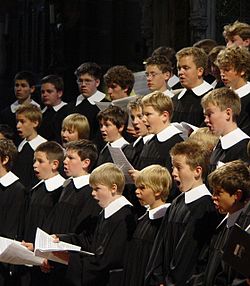 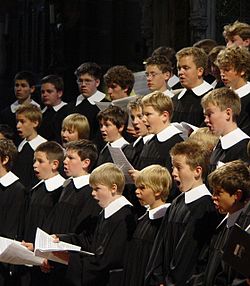 C’est un kiosque :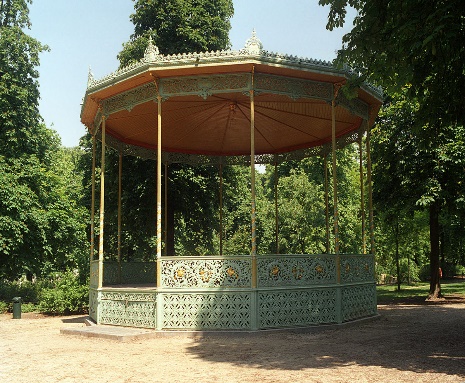 Un anorak est une veste de sport imperméable et chaude.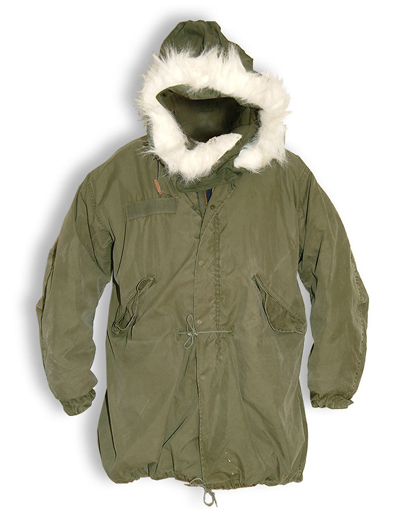 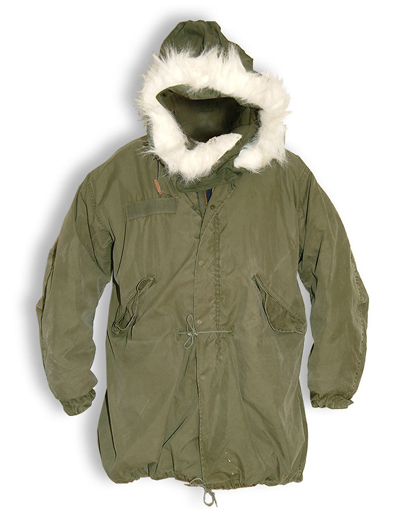 Lis et dessine :Mathématiques : Regarde la vidéo suivante qui t’apprend à ajouter de dizaines<iframe src="//lesfondamentaux.reseau-canope.fr/embed/ajouter-des-dizaines.html" width="640" height="360" frameborder="0"></iframe>Si tu as bien compris calcule :20 + 20 = …	20 + 10 = …40 + 20 = …	10 + 70 = …30 + 30 = …	60 + 30 = …Complète le tableau.Complète :20 + 6 = …	30 + … = 3820 + … = 29	30 + … = 40… + 30 = 34		70 + …= 80Dictée de nombres : Utiliser le tableau des nombres si votre enfant a du mal à écrire les nombres84 – 85 – 87 – 70 - 73 – 54 – 70 – 60 – 43 – 81 – 74 – 65 – 16.Entoure le plus grand nombre.Calcul mental :10 + 10 + 6=…	20 + 3 + 1= …10 + 10 + 10 + 5 =…	20 + 6 + 2 = …Bravo tu as bien travaillé !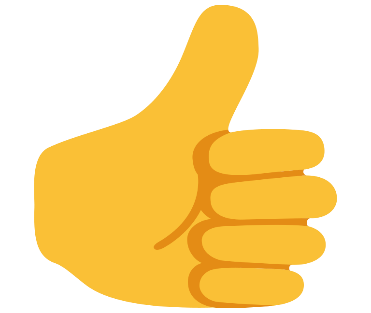 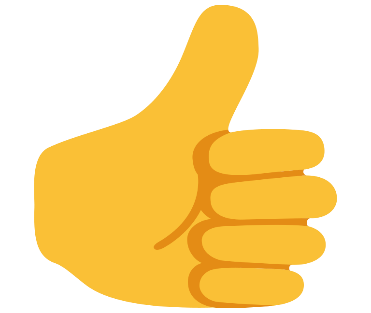 Devoirs pour vendredi 29 05Apprendre à écrire tous ces mots :Le mot L’image………………………..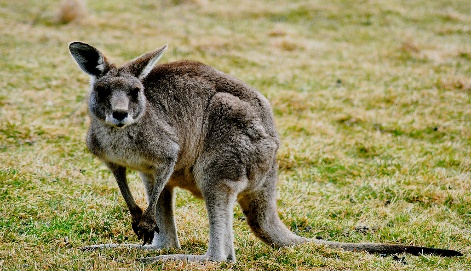 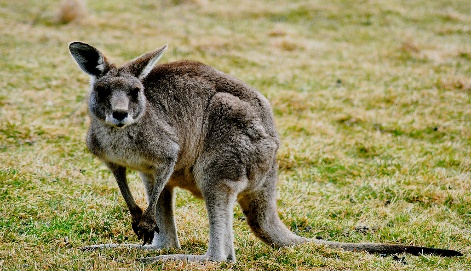 …………………….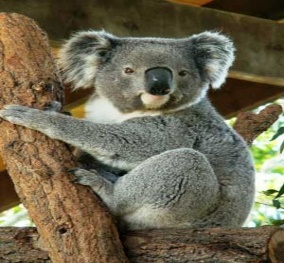 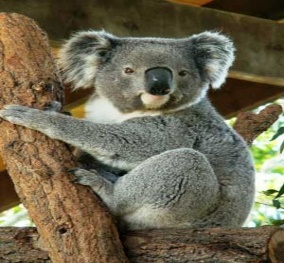 …………………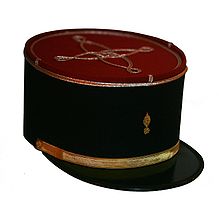 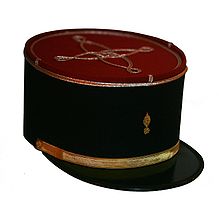 ……………………….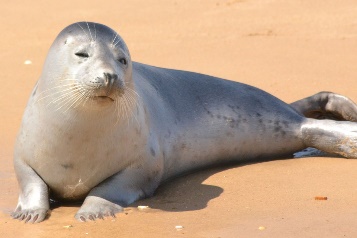 Mots qui s’écrivent avec kMots qui s’écrivent avec quMots qui s’écrivent avec chUn kangourou – un kimono – le képi – un kilo – un koala – le kiosque – un klaxon- un anorakUne flaque – une claque – le quai – une brique – une coque – quatre – brusque – coquin – il quitteLa chorale – un chœur – l’orchestreLe koala porte un képi sur la tête.Le coq, le koala et le kangourou chantent tous en chœur.2810 + 10 +82 d + 8 u20 + 8vingt-huit2435trente-cinq32trente-deuxMots qui s’écrivent avec kMots qui s’écrivent avec quMots qui s’écrivent avec chUn kangourou – un kimono – le képi – un kilo – un koala – le kiosque – un klaxon- un anorakUne flaque – une claque – le quai – une brique – une coque – quatre – brusque – coquin – il quitteLa chorale – un chœur – l’orchestre